Year 1Year 1Year 1Working below expectationWorking at expectationWorking above expectationTalking about similarities and differences in relation to objects, materials and living things and developing ideas of grouping.Handling simple equipment.Choosing resources and testing their own ideas.Talking about the features of their own immediate environment and how environments might vary from one another.Making observations of people, animals and plants.Using their senses to explore.Commenting and asking questions about the familiar world.Explaining why some things occur, and talking about changes.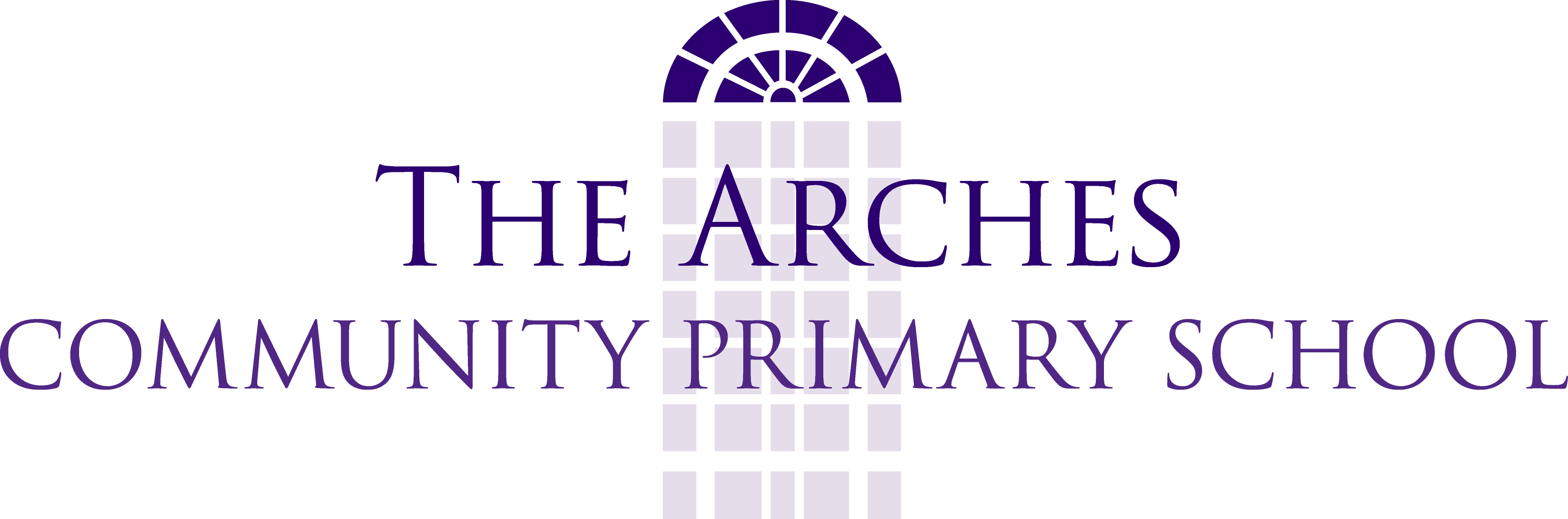 Sorting and grouping things in different ways, asking how things are the same and different.Suggesting ways to sort.Raising simple questions.Carrying out scientific tests, suggested by an adult, that answers a question and talking about what they found out.Using simple measurements and equipment (e.g. hand lenses, egg timers) to gather data.Answering data related questions such as the most / least / more than / higher than.Recording simple data using pictures, labels, captions and, with support, a simple table.With help, using a source of information to answer a question.Observing using simple equipment identifying change over time.Identifying obvious differences/patterns within data.Beginning to suggest a way to test out their ideas and independently carrying out an investigation.Giving a simple reason for their answers using what they have observed.Using simple features to compare and talk about similarities and differences within sorted groups using Venn Diagrams to explain this further.Recording in a simple table / Venn /Carroll and beginning to use a bar chart to display their resultsExplaining what they have found out using scientific vocabulary.Asking people questions and using simple secondary sources to find answers.Using ICT to show their working.Making accurate measurements with simple equipment.